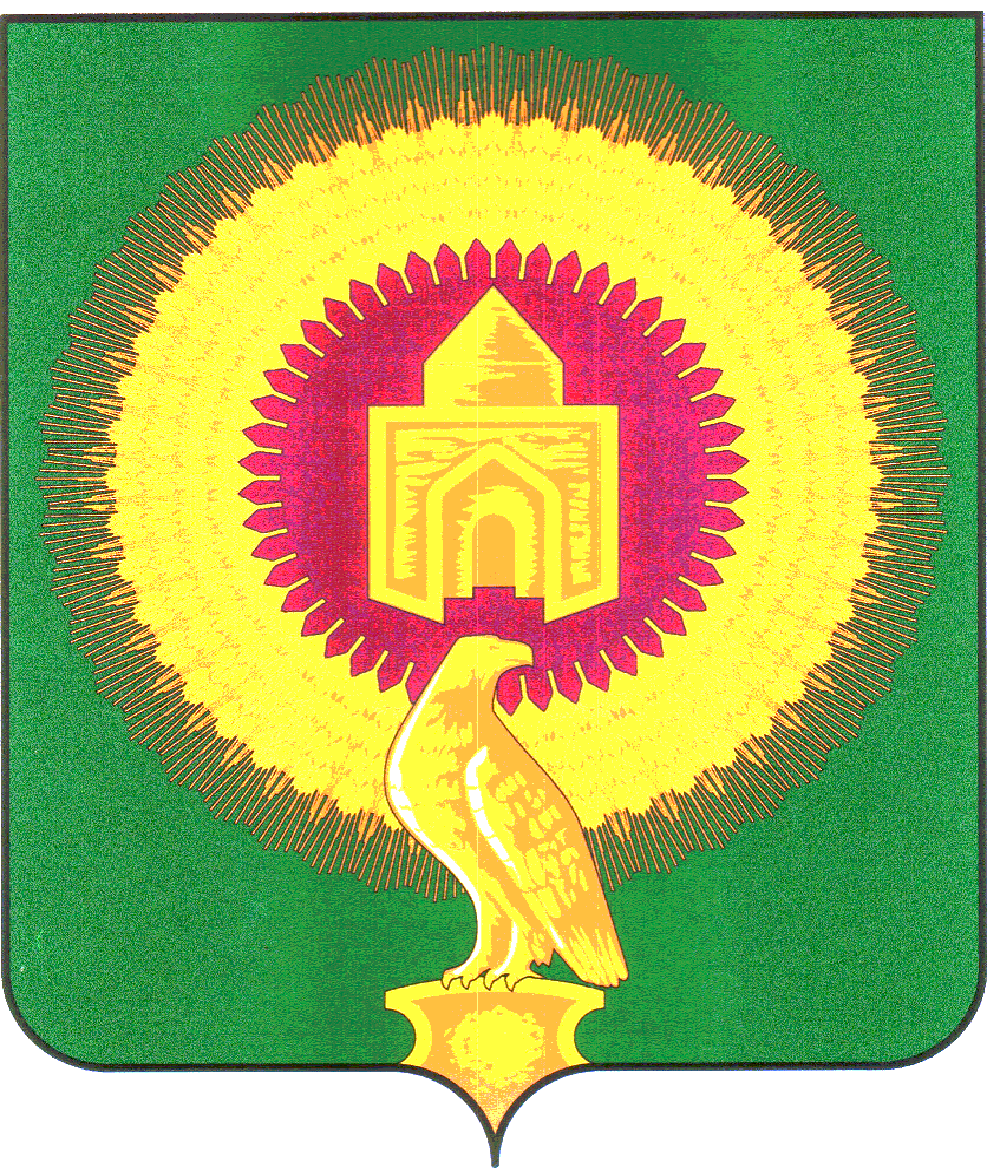 	КОНТРОЛЬНО-СЧЁТНАЯ ПАЛАТАВАРНЕНСКОГО МУНИЦИПАЛЬНОГО РАЙОНА ЧЕЛЯБИНСКОЙ ОБЛАСТИ РФ, 457200, с.Варна, ул.Советская, 135 ,тел.(35142) 3-05-03, revotdelvarna@mail.ru   УТВЕРЖДАЮ:Председатель Контрольно-счётной палатыВарненского муниципального района______________С.Г. Колычева 	«10» ноября 2022года     с.Варна                       ЭКСПЕРТНОЕ ЗАКЛЮЧЕНИЕ №27на проект Решения Собрания депутатов Варненского муниципального района «О принятии части полномочий по решению вопросов местного значения от сельских поселений Варненскогомуниципального района на 2023 год». Финансовая экспертиза проекта Решения «О принятии части полномочий по решению вопросов местного значения от сельских поселений Варненского муниципального района на 2023 год» проведена в целях обеспечения реализации функций финансового контроля Контрольно-счетной палаты Варненского муниципального района Челябинской области (далее – КСП) на сновании п.1.7 статьи 8 Положения о КСП, пункта 1.10 плана работы КСП на 2022год, обращения Председателя Собрания депутатов Варненского муниципального района Челябинской области от 09.11.2022г.№ 133/АК, распоряжения председателя КСП от 10.11.2022г.№53.    ОБЩИЕ ПОЛОЖЕНИЯОснование для проведения экспертно-аналитического мероприятия: статья 9 Федерального закона от 07.02.2011 № 6-ФЗ «Об общих принципах организации и деятельности контрольно-счетных органов субъектов Российской Федерации и муниципальных образований», статья 8 Положения о КСП, утвержденное Решением Собрания депутатов Варненского муниципального района от 29.09.2021года №80, статьи 12 Положения о бюджетном процессе Варненского муниципального района. Цель экспертно-аналитического мероприятия: определение соответствия требований и предмета, изложенных в проекте решения Собрания депутатов Варненского муниципального района «О принятии части полномочий по решению вопросов местного значения от сельских поселений Варненского муниципального района на 2023 год» действующим нормативным правовым актам Российской Федерации.Предмет экспертно-аналитического мероприятия: проект Решения Собрания депутатов Варненского муниципального «О принятии части полномочий по решению вопросов местного значения от сельских поселений Варненского муниципального района на 2023 год».	По результатам экспертизы установлено: Рассмотрев представленный проект решения, Контрольно-счётная палата Варненского муниципального района отмечает следующее.Представленный проект внесен на рассмотрение в целях исполнения вопросов местного значения. Проект разработан в соответствии с частью 3 статьи 14 Федерального закона от 06.10.2003 N 131-ФЗ "Об общих принципах организации местного самоуправления в Российской Федерации", с целью осуществления отдельных полномочий по вопросам местного значения Варненского сельского поселения муниципальным районом.Проектом представлена следующая информация:-ссылка на нормативные документы- основания по принятию данного Решения (части 4 статьи 15 Федерального закона от 06.10.2003 N 131-ФЗ "Об общих принципах организации местного самоуправления в Российской Федерации");-период, на который передаются полномочия (с 01.01.2023г. по 31.12.2023г.).-сумма и источник расходов (доходов) (за счет межбюджетных трансфертов сельских  поселений в сумме 405,80тыс.рублей);-предусмотрены ссылки на основание (пункт1 части 1 статьи 14 Федерального закона от 06.10.2003 N 131-ФЗ "Об общих принципах организации местного самоуправления в Российской Федерации");Представлены расчеты обоснования сумм межбюджетных трансфертов по внутреннему и внешнему финансовому контролю. В соответствии с частью 4 статьи 15 Федерального закона от 06.10.2003 N 131-ФЗ "Об общих принципах организации местного самоуправления в Российской Федерации" и согласно требованиям статьи 142.5 Бюджетного Кодекса РФ (бюджетам муниципальных районов могут быть предоставлены иные межбюджетные трансферты из бюджетов сельских поселений на осуществление части полномочий по решению вопросов местного значения в соответствии с заключенными соглашениями) проектом предусматривается заключение соглашения между администрациями  сельских  поселений Варненского муниципального района и -в части внешнего финансового контроля с Контрольно-счётной палатой Варненского муниципального района;-в части внутреннего  финансового контроля с  администрацией Варненского муниципального района. В результате проведенной экспертизы установлено: Проект Решения отвечает следующим требованиям: - текст изложен кратко, четко и логически последовательно, а используемые в нем термины исключают двоякое толкование; - проект подготовлен на основании законов Российской Федерации, содержит ссылку на их название, дату и номер; -в проекте предусмотрены лица, на которые возлагается контроль за исполнением решения.В целом следует отметить, что принятие данного решения целесообразно в рамках исполнения полномочий сельских  поселений органами местного самоуправления  Варненского района в целях достижения более эффективных 	результатов с наименьшими финансовыми расходами.       Расчеты сумм межбюджетных трансфертов по внутреннему и внешнему финансовому контролю не соответствуют методикам расчета объема межбюджетных трансфертов по передаче полномочий по исполнению бюджета поселения, осуществления контроля за его исполнением, утвержденными решениями Советов депутатов сельских поселений Варненского района. Выводы и предложения: По результатам проведённой экспертизы и во исполнение подпункта 2.1.1. «Порядка заключения соглашений органами местного самоуправления муниципального района с органами местного самоуправления Варненского муниципального района и органами местного самоуправления сельских поселений Варненского муниципального района о передаче осуществления части полномочий по решению вопросов местного значения», утвержденного Решением Собрания депутатов Варненского муниципального района от 24.12.2014г. № 165 Контрольно-счётная палата Варненского муниципального района предлагает принять Решение Собрания депутатов Варненского муниципального района «О принятии части полномочий по решению вопросов местного значения от Варненского сельского поселения Варненским муниципальным районом» с учетом  замечаний в части сумм межбюджетных трансфертов.При принятии бюджета сельских поселений на 2023год и плановый период 2024-2025годы суммы межбюджетных трансфертов необходимо планировать с учетом данного решения.Зам.председателя                                                    О.А.КиржацкаяРасчет межбюджетных трансфертов определяется по следующей формуле: V= F х N, где:V – объём иных межбюджетных трансфертов, причитающийся бюджету муниципального районаF – расходы на оплату труда (с учетом начислений), рассчитанные на основе утвержденных нормативно правовыми актами представительного органа муниципального образования, устанавливающих порядок оплаты труда, и в соответствии с налоговым законодательством Российской Федерации, устанавливающим размер начислений на оплату труда (по должности), текущего финансового года с учетом индексации, применяемой при формировании показателей местного бюджета на очередной финансовый год и на плановый периодN – доля численности населения сельского поселения от  общей численности района по состоянию на начало текущего года